ΑΠΟΦΑΣΗΟ ΔΗΜΑΡΧΟΣ ΦΙΛΟΘΕΗΣ - ΨΥΧΙΚΟΥΈχοντας υπόψη:1.Τις διατάξεις του άρθρου 58 του Ν.3852/2010(ΦΕΚ 87Α) «Νέα Αρχιτεκτονική της Αυτοδιοίκησης και της Αποκεντρωμένης Διοίκησης – Πρόγραμμα Καλλικράτης»(ΦΕΚ 87 Α /07-06-2010) όπως ισχύει.2.Τις διατάξεις του άρθρου 49 και 52 του Ν.2696/1999 (ΦΕΚ Α 57) περί κύρωσης του Κώδικα Οδικής Κυκλοφορίας όπως ισχύει.3.Τις διατάξεις των άρθρων 86 και 75 του Ν.3463/2006 «Κύρωση του Κώδικα Δήμων και Κοινοτήτων» περί αρμοδιοτήτων Δήμων όπως ισχύει.4.Την ανάγκη διασφάλισης της εύρυθμης κυκλοφορίας οχημάτων και την ομαλή και ασφαλή διέλευση των πεζών, πρωτίστως με σκοπό την πρόληψη ατυχημάτων.5.Την προκήρυξη αγώνα δρόμου 10 χλμ σε δημόσια οδό «ΚΥΡΙΑΚΙΔΕΙΑ 2021» που συνδιοργανώνει ο Αθλητικός Όμιλος Φιλοθέης και ο Δήμος Φιλοθέης – Ψυχικού υπό την αιγίδα του Σ.Ε.Γ.Α.Σ.6.Το γεγονός ότι ο ανωτέρω αγώνας περιλαμβάνει διαδρομή 10.000μ με συμμετοχή 350 δρομέων και ως εκ τούτου επιβάλλεται η διακοπή της κυκλοφορίας των οχημάτων στους δρόμους διεξαγωγής του Αγώνα.7. Το υγειονομικό πρωτόκολλο της ΓΓΑ και του ΣΕΓΑΣ για τον περιορισμό της διασποράς του κορωνοϊού.ΑΠΟΦΑΣΙΖΟΥΜΕΤην διακοπή της κυκλοφορίας οχημάτων, την Κυριακή 23 Οκτωβρίου 2022 κατά τις ώρες 09:00 – 13:00 λόγω της διεξαγωγής του ανωτέρω Αγώνα Δρόμου 10χλμ στους παρακάτω περιφερειακούς δρόμους του Δημοτικού Σταδίου Φιλοθέης «Στ.Κυριακίδης», ως εξής:Εκκίνηση από το Δημοτικό Στάδιο «Στ.Κυριακίδης» στην οδό Κεχαγιά , δεξιά στην οδό Ευνάρδου , πλατεία Δροσοπούλου και κατευθείαν δεξιά στην οδό Γράμμου Βίτσι , αριστερά στην οδό Μάλεμε, δεξιά στην οδό Καραολή Δημητρίου , δεξιά στην οδό Λουκή Ακρίτα , δεξιά στην οδό Ευριπίδου, αριστερά στην οδό Παπαφλεσσα, δεξιά στην οδό Ελλ.Στρατού, δεξιά στην οδό Κύπρου , αμέσως αριστερά στην οδό Βεργίνας και αριστερά στην οδό Καλλιγά – τερματισμός.                                                                     Ο ΔΗΜΑΡΧΟΣ                                                                        ΔΗΜΗΤΡΗΣ ΓΑΛΑΝΗΣ    Η παρούσα απόφαση κοινοποιείται από τον Αθλητικό Όμιλο Φιλοθέης στην Τροχαία Β.Α. Αττικής και στην Ελληνική Αστυνομία 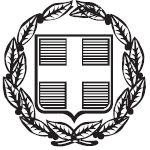 ΕΛΛΗΝΙΚΗ ΔΗΜΟΚΡΑΤΙΑΕΛΛΗΝΙΚΗ ΔΗΜΟΚΡΑΤΙΑΔΗΜΟΣ ΦΙΛΟΘΕΗΣ-ΨΥΧΙΚΟΥΔΗΜΟΣ ΦΙΛΟΘΕΗΣ-ΨΥΧΙΚΟΥΨΥΧΙΚΟ  22/09/2022ΑΡ.ΠΡΩΤΨΥΧΙΚΟ  22/09/2022ΑΡ.ΠΡΩΤΓΡΑΦΕΙΟ ΔΗΜΑΡΧΟΥΓΡΑΦΕΙΟ ΔΗΜΑΡΧΟΥΤαχ. Δ/νση: Μαραθωνοδρόμου 95Ταχ. Κώδικας: 15452, ΨυχικόΠληροφορίες: Ναταλία ΚαπουσίζηΤηλέφωνο: 213 2014 705Email: n.kapousizi@0177.syzefxis.gov.gr